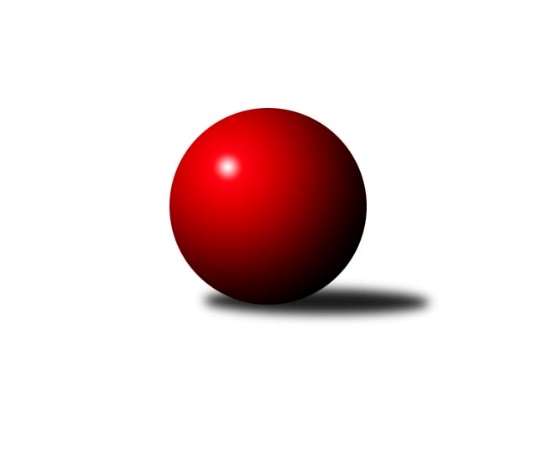 Č.3Ročník 2022/2023	4.6.2024 Jihočeský KP DOROST 2022/2023Statistika 3. kolaTabulka družstev:		družstvo	záp	výh	rem	proh	skore	sety	průměr	body	plné	dorážka	chyby	1.	TJ Sokol Soběnov A	6	5	0	1	10 : 2 	(25.5 : 14.5)	1194	10	828	367	27.5	2.	TJ Blatná B	6	5	0	1	10 : 2 	(19.0 : 13.0)	1143	10	815	328	35.8	3.	TJ Lokomotiva České Velenice B	6	4	0	2	8 : 4 	(14.0 : 22.0)	1182	8	845	337	32.5	4.	TJ Sokol Nové Hrady	6	3	0	3	6 : 6 	(18.5 : 9.5)	1210	6	856	354	29	5.	Vltavan Loučovice A	5	1	0	4	2 : 8 	(10.0 : 22.0)	1128	2	801	327	32.6	6.	TJ Dynamo České Budějovice	5	1	0	4	2 : 8 	(11.0 : 9.0)	1126	2	803	323	31.4	7.	TJ Spartak Trhové Sviny	6	1	0	5	2 : 10 	(12.0 : 20.0)	1107	2	799	308	44.2Tabulka doma:		družstvo	záp	výh	rem	proh	skore	sety	průměr	body	maximum	minimum	1.	TJ Sokol Soběnov A	4	4	0	0	8 : 0 	(21.0 : 11.0)	1182	8	1208	1142	2.	TJ Blatná B	3	2	0	1	4 : 2 	(12.0 : 10.0)	1234	4	1242	1224	3.	TJ Lokomotiva České Velenice B	1	1	0	0	2 : 0 	(3.0 : 5.0)	1222	2	1222	1222	4.	TJ Sokol Nové Hrady	3	1	0	2	2 : 4 	(3.5 : 2.5)	1182	2	1194	1171	5.	Vltavan Loučovice A	3	1	0	2	2 : 4 	(9.0 : 13.0)	1166	2	1205	1107	6.	TJ Spartak Trhové Sviny	3	0	0	3	0 : 6 	(3.0 : 7.0)	1059	0	1115	991	7.	TJ Dynamo České Budějovice	3	0	0	3	0 : 6 	(6.0 : 4.0)	1052	0	1113	991Tabulka venku:		družstvo	záp	výh	rem	proh	skore	sety	průměr	body	maximum	minimum	1.	TJ Blatná B	3	3	0	0	6 : 0 	(7.0 : 3.0)	1113	6	1136	1089	2.	TJ Lokomotiva České Velenice B	5	3	0	2	6 : 4 	(11.0 : 17.0)	1174	6	1253	1050	3.	TJ Sokol Nové Hrady	3	2	0	1	4 : 2 	(15.0 : 7.0)	1219	4	1260	1188	4.	TJ Sokol Soběnov A	2	1	0	1	2 : 2 	(4.5 : 3.5)	1201	2	1207	1194	5.	TJ Dynamo České Budějovice	2	1	0	1	2 : 2 	(5.0 : 5.0)	1163	2	1193	1133	6.	TJ Spartak Trhové Sviny	3	1	0	2	2 : 4 	(9.0 : 13.0)	1122	2	1154	1097	7.	Vltavan Loučovice A	2	0	0	2	0 : 4 	(1.0 : 9.0)	1109	0	1155	1062Tabulka podzimní části:		družstvo	záp	výh	rem	proh	skore	sety	průměr	body	doma	venku	1.	TJ Sokol Soběnov A	6	5	0	1	10 : 2 	(25.5 : 14.5)	1194	10 	4 	0 	0 	1 	0 	1	2.	TJ Blatná B	6	5	0	1	10 : 2 	(19.0 : 13.0)	1143	10 	2 	0 	1 	3 	0 	0	3.	TJ Lokomotiva České Velenice B	6	4	0	2	8 : 4 	(14.0 : 22.0)	1182	8 	1 	0 	0 	3 	0 	2	4.	TJ Sokol Nové Hrady	6	3	0	3	6 : 6 	(18.5 : 9.5)	1210	6 	1 	0 	2 	2 	0 	1	5.	Vltavan Loučovice A	5	1	0	4	2 : 8 	(10.0 : 22.0)	1128	2 	1 	0 	2 	0 	0 	2	6.	TJ Dynamo České Budějovice	5	1	0	4	2 : 8 	(11.0 : 9.0)	1126	2 	0 	0 	3 	1 	0 	1	7.	TJ Spartak Trhové Sviny	6	1	0	5	2 : 10 	(12.0 : 20.0)	1107	2 	0 	0 	3 	1 	0 	2Tabulka jarní části:		družstvo	záp	výh	rem	proh	skore	sety	průměr	body	doma	venku	1.	TJ Sokol Soběnov A	0	0	0	0	0 : 0 	(0.0 : 0.0)	0	0 	0 	0 	0 	0 	0 	0 	2.	Vltavan Loučovice A	0	0	0	0	0 : 0 	(0.0 : 0.0)	0	0 	0 	0 	0 	0 	0 	0 	3.	TJ Blatná B	0	0	0	0	0 : 0 	(0.0 : 0.0)	0	0 	0 	0 	0 	0 	0 	0 	4.	TJ Dynamo České Budějovice	0	0	0	0	0 : 0 	(0.0 : 0.0)	0	0 	0 	0 	0 	0 	0 	0 	5.	TJ Lokomotiva České Velenice B	0	0	0	0	0 : 0 	(0.0 : 0.0)	0	0 	0 	0 	0 	0 	0 	0 	6.	TJ Spartak Trhové Sviny	0	0	0	0	0 : 0 	(0.0 : 0.0)	0	0 	0 	0 	0 	0 	0 	0 	7.	TJ Sokol Nové Hrady	0	0	0	0	0 : 0 	(0.0 : 0.0)	0	0 	0 	0 	0 	0 	0 	0 Zisk bodů pro družstvo:		jméno hráče	družstvo	body	zápasy	v %	dílčí body	sety	v %	1.	Jakub Sysel 	TJ Sokol Soběnov A 	4	/	2	(100%)		/		(%)	2.	Victorie Beníschková 	TJ Lokomotiva České Velenice B 	4	/	2	(100%)		/		(%)	3.	Matěj Kupar 	TJ Blatná B 	4	/	2	(100%)		/		(%)	4.	Marek Sitter 	TJ Blatná B 	4	/	2	(100%)		/		(%)	5.	Patrik Fink 	TJ Sokol Soběnov A 	4	/	2	(100%)		/		(%)	6.	Tomáš Balko 	TJ Sokol Nové Hrady  	4	/	2	(100%)		/		(%)	7.	Tomáš Fišer 	TJ Blatná B 	2	/	1	(100%)		/		(%)	8.	Filip Sýkora 	TJ Dynamo České Budějovice  	2	/	1	(100%)		/		(%)	9.	Vít Šebestík 	TJ Dynamo České Budějovice  	2	/	1	(100%)		/		(%)	10.	Kristýna Nováková 	TJ Dynamo České Budějovice  	2	/	1	(100%)		/		(%)	11.	Pavel Fritz 	TJ Sokol Nové Hrady  	2	/	2	(50%)		/		(%)	12.	Adéla Dörfelová 	TJ Lokomotiva České Velenice B 	2	/	2	(50%)		/		(%)	13.	Eliška Brychtová 	TJ Sokol Nové Hrady  	2	/	2	(50%)		/		(%)	14.	Filip Rojdl 	TJ Spartak Trhové Sviny  	0	/	1	(0%)		/		(%)	15.	Natálie Hamerníková 	TJ Sokol Nové Hrady  	0	/	1	(0%)		/		(%)	16.	Tereza Drnková 	TJ Blatná B 	0	/	1	(0%)		/		(%)	17.	Natálie Zahálková 	TJ Sokol Soběnov A 	0	/	1	(0%)		/		(%)	18.	Adriana Fürstová 	TJ Blatná B 	0	/	1	(0%)		/		(%)	19.	František Polák 	TJ Spartak Trhové Sviny  	0	/	1	(0%)		/		(%)	20.	Beáta Svačinová 	TJ Blatná B 	0	/	1	(0%)		/		(%)	21.	Dominik Smoleň 	TJ Sokol Soběnov A 	0	/	2	(0%)		/		(%)	22.	Eliška Rysová 	TJ Lokomotiva České Velenice B 	0	/	2	(0%)		/		(%)	23.	Marek Mihala 	TJ Lokomotiva České Velenice B 	0	/	2	(0%)		/		(%)Průměry na kuželnách:		kuželna	průměr	plné	dorážka	chyby	výkon na hráče	1.	TJ Blatná, 1-4	1210	849	361	32.5	(302.6)	2.	Vltavan Loučovice, 1-4	1199	831	368	29.8	(299.9)	3.	Soběnov, 1-2	1196	851	344	30.0	(299.0)	4.	Nové Hrady, 1-4	1182	832	349	28.0	(295.5)	5.	Trhové Sviny, 1-2	1140	808	331	39.5	(285.0)	6.	Dynamo Č. Budějovice, 1-4	1010	720	290	34.0	(252.7)Nejlepší výkony na kuželnách:TJ Blatná, 1-4TJ Blatná B	1242	2. kolo	Matěj Kupar 	TJ Blatná B	449	1. koloTJ Blatná B	1224	1. kolo	Victorie Beníschková 	TJ Lokomotiva České Velenice B	424	2. koloTJ Sokol Soběnov A	1194	1. kolo	Marek Sitter 	TJ Blatná B	424	2. koloTJ Lokomotiva České Velenice B	1182	2. kolo	Jakub Sysel 	TJ Sokol Soběnov A	420	1. kolo		. kolo	Matěj Kupar 	TJ Blatná B	419	2. kolo		. kolo	Patrik Fink 	TJ Sokol Soběnov A	400	1. kolo		. kolo	Beáta Svačinová 	TJ Blatná B	399	2. kolo		. kolo	Tereza Drnková 	TJ Blatná B	390	1. kolo		. kolo	Marek Sitter 	TJ Blatná B	385	1. kolo		. kolo	Tomáš Fišer 	TJ Blatná B	382	2. koloVltavan Loučovice, 1-4TJ Lokomotiva České Velenice B	1253	1. kolo	Victorie Beníschková 	TJ Lokomotiva České Velenice B	430	1. koloVltavan Loučovice A	1205	1. kolo	Jaroslav Štich 	Vltavan Loučovice A	424	3. koloVltavan Loučovice A	1187	3. kolo	Nela Koptová 	TJ Spartak Trhové Sviny 	422	3. koloTJ Spartak Trhové Sviny 	1154	3. kolo	Adéla Dörfelová 	TJ Lokomotiva České Velenice B	419	1. kolo		. kolo	Ondřej Levai 	Vltavan Loučovice A	417	1. kolo		. kolo	Jaroslav Štich 	Vltavan Loučovice A	415	1. kolo		. kolo	Eliška Rysová 	TJ Lokomotiva České Velenice B	404	1. kolo		. kolo	Daniela Suchánková 	Vltavan Loučovice A	401	3. kolo		. kolo	Filip Rojdl 	TJ Spartak Trhové Sviny 	397	3. kolo		. kolo	Daniela Suchánková 	Vltavan Loučovice A	373	1. koloSoběnov, 1-2TJ Sokol Soběnov A	1208	3. kolo	Jakub Sysel 	TJ Sokol Soběnov A	415	3. koloTJ Lokomotiva České Velenice B	1184	3. kolo	Adéla Dörfelová 	TJ Lokomotiva České Velenice B	410	3. kolo		. kolo	Patrik Fink 	TJ Sokol Soběnov A	404	3. kolo		. kolo	Victorie Beníschková 	TJ Lokomotiva České Velenice B	395	3. kolo		. kolo	Dominik Smoleň 	TJ Sokol Soběnov A	389	3. kolo		. kolo	Eliška Rysová 	TJ Lokomotiva České Velenice B	379	3. kolo		. kolo	Natálie Zahálková 	TJ Sokol Soběnov A	356	3. kolo		. kolo	Marek Mihala 	TJ Lokomotiva České Velenice B	304	3. koloNové Hrady, 1-4TJ Dynamo České Budějovice 	1193	1. kolo	Kristýna Nováková 	TJ Dynamo České Budějovice 	427	1. koloTJ Sokol Nové Hrady 	1171	1. kolo	Tomáš Balko 	TJ Sokol Nové Hrady 	420	1. kolo		. kolo	Vít Šebestík 	TJ Dynamo České Budějovice 	419	1. kolo		. kolo	Pavel Fritz 	TJ Sokol Nové Hrady 	407	1. kolo		. kolo	Filip Sýkora 	TJ Dynamo České Budějovice 	347	1. kolo		. kolo	Eliška Brychtová 	TJ Sokol Nové Hrady 	344	1. kolo		. kolo	Natálie Hamerníková 	TJ Sokol Nové Hrady 	330	1. koloTrhové Sviny, 1-2TJ Sokol Nové Hrady 	1209	2. kolo	Tomáš Balko 	TJ Sokol Nové Hrady 	450	2. koloTJ Spartak Trhové Sviny 	1071	2. kolo	Pavel Fritz 	TJ Sokol Nové Hrady 	406	2. kolo		. kolo	František Polák 	TJ Spartak Trhové Sviny 	363	2. kolo		. kolo	Vít Malík 	TJ Spartak Trhové Sviny 	357	2. kolo		. kolo	Eliška Brychtová 	TJ Sokol Nové Hrady 	353	2. kolo		. kolo	Filip Rojdl 	TJ Spartak Trhové Sviny 	351	2. koloDynamo Č. Budějovice, 1-4TJ Blatná B	1114	3. kolo	Kristýna Nováková 	TJ Dynamo České Budějovice 	414	2. koloTJ Dynamo České Budějovice 	1051	3. kolo	Vít Šebestík 	TJ Dynamo České Budějovice 	403	2. koloVltavan Loučovice A	961	2. kolo	Matěj Kupar 	TJ Blatná B	387	3. koloTJ Dynamo České Budějovice 	917	2. kolo	Beáta Svačinová 	TJ Blatná B	387	3. kolo		. kolo	Jaroslav Štich 	Vltavan Loučovice A	361	2. kolo		. kolo	Vít Šebestík 	TJ Dynamo České Budějovice 	361	3. kolo		. kolo	Kristýna Nováková 	TJ Dynamo České Budějovice 	359	3. kolo		. kolo	Adriana Fürstová 	TJ Blatná B	340	3. kolo		. kolo	Daniela Suchánková 	Vltavan Loučovice A	337	2. kolo		. kolo	Filip Sýkora 	TJ Dynamo České Budějovice 	331	3. koloČetnost výsledků:	2.0 : 0.0	4x	0.0 : 2.0	5x